Dictées flashs - Liste 10					Dictée bilanDictées flashs - Liste 10					Dictée bilanDictées flashs - Liste 10					Dictée bilanDictées flashs - Liste 10					Dictée bilan1 - Orthographe : dans la liste, avec un crayon gris, souligne les mots qui te paraissent difficiles à écrire.2 - Grammaire : place les mots à apprendre dans le tableau des natures (tu peux utiliser ton dictionnaire). Les mots qui peuvent avoir plusieurs natures sont déjà placés.3 - Lexique : range les mots de la liste dans l’ordre alphabétique...............................................................................................................................................................................................................................................................................................................................................................................................................................4 - Orthographe : accorde les noms suivants avec le déterminant.village 		 les ................................................................rivière		 ces ................................................................milieu		 des ................................................................5 - Conjugaison : conjugue les verbes à l’imparfait de l’indicatif.6 - Mots croisés : retrouve quelques mots de la liste grâce aux définitions.1 - Orthographe : dans la liste, avec un crayon gris, souligne les mots qui te paraissent difficiles à écrire.2 - Grammaire : place les mots à apprendre dans le tableau des natures (tu peux utiliser ton dictionnaire). Les mots qui peuvent avoir plusieurs natures sont déjà placés.3 - Lexique : range les mots de la liste dans l’ordre alphabétique.avancer - bavarder - car - façon - milieu - personnage - personne - place - pourtant - rivière - taquiner - village4 - Orthographe : accorde les noms suivants avec le déterminant.village 		 les villagesrivière		 ces rivièresmilieu		 des milieux5 - Conjugaison : conjugue les verbes à l’imparfait de l’indicatif.6 - Mots croisés : retrouve quelques mots de la liste grâce aux définitions.CM1/CM2Dictées flashs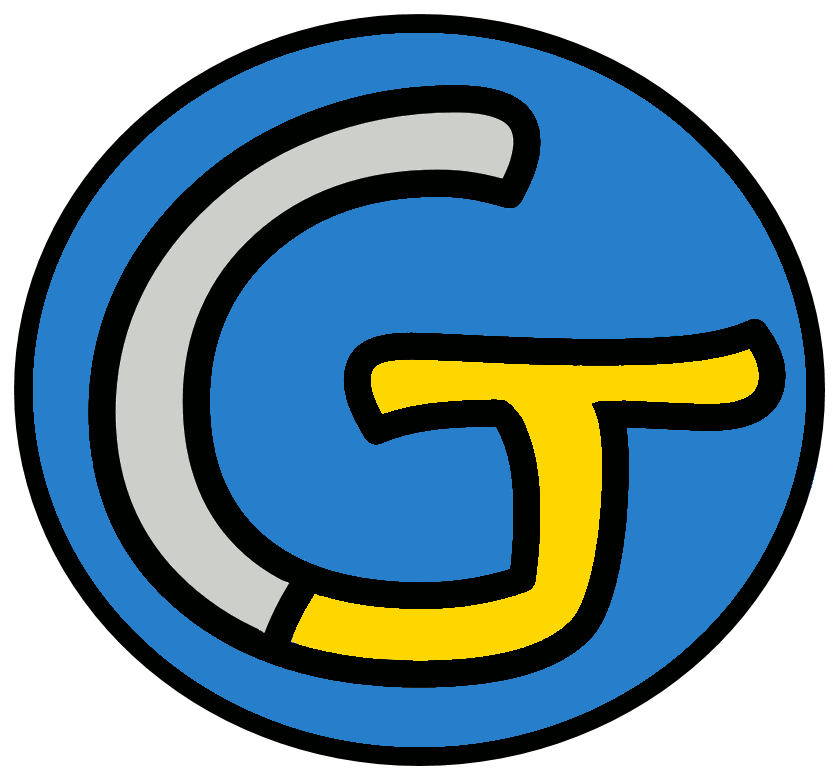 Étude de la langueOrthographeDictées flashsListe 10Liste 10Liste 10Notions travailléesNotions travailléesAccord dans le GNAccord sujet / verbeImparfait de l’indicatifHomophones grammaticauxMots à apprendrevillage - personnage - bavarder - place - milieu - taquiner - rivière - pourtant - personne - avancer - car - façonDictéesDictéesDictée d’entraînement 1Sur la grande place, au milieu du village, personne n’aimait la façon de parler du personnage.Dictée d’entraînement 2Sur sa barque, mon père avança jusqu’au milieu de la rivière car il aimait taquiner les poissons.Dictée d’entraînement 3Personne ne l’avait vu et pourtant on savait tous qu’il était passé sur la place pour bavarder avec les pigeons.Dictée bilanDans le village, notre cantonnier était un personnage fantaisiste. Le jour, on pouvait le rencontrer, bavardant sur la place du village, au milieu des joueurs de boules ou taquinant les poissons au bord de la rivière. Pourtant, personne n’osait lui demander si son ouvrage avançait, car il avait sa propre façon de travailler.Éléments de la dictée bilan à corrigerÉléments de la dictée bilan à corrigerÉléments de la dictée bilan à corrigerÉléments de la dictée bilan à corrigerMots à apprendre13villagepersonnagebavardantplacevillagemilieu taquinantrivièrePourtantpersonneavançaitcarfaçonAccords dans le GN4un personnage fantaisistela placedes joueursles poissonsAccord sujet/verbe5étaitpouvaitosaitavançaitavaitHomophones3onousonCompétenceDans le texteRéussiteJe sais écrire les mots de la liste.13Je sais faire les accords dans le groupe nominal.4Je sais faire les accords entre le verbe et le sujet.5Je sais écrire les homophones grammaticaux.3CompétenceDans le texteRéussiteJe sais écrire les mots de la liste.13Je sais faire les accords dans le groupe nominal.4Je sais faire les accords entre le verbe et le sujet.5Je sais écrire les homophones grammaticaux.3CompétenceDans le texteRéussiteJe sais écrire les mots de la liste.13Je sais faire les accords dans le groupe nominal.4Je sais faire les accords entre le verbe et le sujet.5Je sais écrire les homophones grammaticaux.3CompétenceDans le texteRéussiteJe sais écrire les mots de la liste.13Je sais faire les accords dans le groupe nominal.4Je sais faire les accords entre le verbe et le sujet.5Je sais écrire les homophones grammaticaux.3Prénom : .......................................................Prénom : .......................................................Liste 10village - personnage - bavarder - place - milieu - taquiner - rivière - pourtant - personne - avancer - car - façonnom un / une...nom un / une...verbe je...conjonction de coordinationcaradverbepronompersonneimparfait(hier...)imparfait(hier...)imparfait(hier...)bavardertaquineravancerjetuilnousvousils61 - S’amuser à agacer gentiment.2 - Indique une opposition.3 - Personne importante.4 - Parler de choses sans importance.5 - Cours d’eau qui se jette dans un autre.6 - Indique la cause.21 - S’amuser à agacer gentiment.2 - Indique une opposition.3 - Personne importante.4 - Parler de choses sans importance.5 - Cours d’eau qui se jette dans un autre.6 - Indique la cause.31 - S’amuser à agacer gentiment.2 - Indique une opposition.3 - Personne importante.4 - Parler de choses sans importance.5 - Cours d’eau qui se jette dans un autre.6 - Indique la cause.1 - S’amuser à agacer gentiment.2 - Indique une opposition.3 - Personne importante.4 - Parler de choses sans importance.5 - Cours d’eau qui se jette dans un autre.6 - Indique la cause.1 - S’amuser à agacer gentiment.2 - Indique une opposition.3 - Personne importante.4 - Parler de choses sans importance.5 - Cours d’eau qui se jette dans un autre.6 - Indique la cause.51 - S’amuser à agacer gentiment.2 - Indique une opposition.3 - Personne importante.4 - Parler de choses sans importance.5 - Cours d’eau qui se jette dans un autre.6 - Indique la cause.1 - S’amuser à agacer gentiment.2 - Indique une opposition.3 - Personne importante.4 - Parler de choses sans importance.5 - Cours d’eau qui se jette dans un autre.6 - Indique la cause.41 - S’amuser à agacer gentiment.2 - Indique une opposition.3 - Personne importante.4 - Parler de choses sans importance.5 - Cours d’eau qui se jette dans un autre.6 - Indique la cause.1 - S’amuser à agacer gentiment.2 - Indique une opposition.3 - Personne importante.4 - Parler de choses sans importance.5 - Cours d’eau qui se jette dans un autre.6 - Indique la cause.11 - S’amuser à agacer gentiment.2 - Indique une opposition.3 - Personne importante.4 - Parler de choses sans importance.5 - Cours d’eau qui se jette dans un autre.6 - Indique la cause.CorrigéCorrigéListe 10village - personnage - bavarder - place - milieu - taquiner - rivière - pourtant - personne - avancer - car - façonnom un / une...nom un / une...verbe je...conjonction de coordinationvillagerivièrebavardercarpersonnagefaçontaquineradverbeplacepronomavancerpourtantmilieupersonneimparfait(hier...)imparfait(hier...)imparfait(hier...)bavardertaquineravancerjebavardaistaquinaisavançaistubavardaistaquinaisavançaisilbavardaittaquinaitavançaitnousbavardionstaquinionsavancionsvousbavardieztaquiniezavanciezilsbavardaienttaquinaientavançaient61 - S’amuser à agacer gentiment.2 - Indique une opposition.3 - Personne importante.4 - Parler de choses sans importance.5 - Cours d’eau qui se jette dans un autre.6 - Indique la cause.2C1 - S’amuser à agacer gentiment.2 - Indique une opposition.3 - Personne importante.4 - Parler de choses sans importance.5 - Cours d’eau qui se jette dans un autre.6 - Indique la cause.3PERSONNAGE1 - S’amuser à agacer gentiment.2 - Indique une opposition.3 - Personne importante.4 - Parler de choses sans importance.5 - Cours d’eau qui se jette dans un autre.6 - Indique la cause.OR1 - S’amuser à agacer gentiment.2 - Indique une opposition.3 - Personne importante.4 - Parler de choses sans importance.5 - Cours d’eau qui se jette dans un autre.6 - Indique la cause.U1 - S’amuser à agacer gentiment.2 - Indique une opposition.3 - Personne importante.4 - Parler de choses sans importance.5 - Cours d’eau qui se jette dans un autre.6 - Indique la cause.5RIVIERE1 - S’amuser à agacer gentiment.2 - Indique une opposition.3 - Personne importante.4 - Parler de choses sans importance.5 - Cours d’eau qui se jette dans un autre.6 - Indique la cause.T1 - S’amuser à agacer gentiment.2 - Indique une opposition.3 - Personne importante.4 - Parler de choses sans importance.5 - Cours d’eau qui se jette dans un autre.6 - Indique la cause.4BAVARDER1 - S’amuser à agacer gentiment.2 - Indique une opposition.3 - Personne importante.4 - Parler de choses sans importance.5 - Cours d’eau qui se jette dans un autre.6 - Indique la cause.N1 - S’amuser à agacer gentiment.2 - Indique une opposition.3 - Personne importante.4 - Parler de choses sans importance.5 - Cours d’eau qui se jette dans un autre.6 - Indique la cause.1TAQUINER1 - S’amuser à agacer gentiment.2 - Indique une opposition.3 - Personne importante.4 - Parler de choses sans importance.5 - Cours d’eau qui se jette dans un autre.6 - Indique la cause.